Smlouva o zabezpečení veřejně prospěšných služeb pro město LoketPříloha č. 1 – Zimní údržbaPlán zimní údržby města Lokte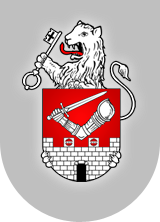 Obsah1.	Úvod	42.	Základní pojmy plánu	43.	Základní povinnosti vlastníka, správce a uživatelů místních  komunikací v zimním období	53.1.	Základní povinnosti vlastníka a správce místních komunikací	53.2.	Základní povinnosti uživatelů místních komunikací	64.	Základní technologické postupy při zmírňování závad ve sjízdnosti a schůdnosti	65.	Seznam důležitých telefonních spojení	76.	Posypové materiály a jejich použití	77.	Systém provádění zimní údržby místních komunikací	77.1.	Mobilizační plán zimní údržby a výkon zimní údržby	77.2.	Stupně zimní údržby	87.3.	Stupně pohotovosti pracovníku zimní údržby	88.	Seznam jednotlivých tras (okruhů) a pro údržbu silnic, komunikací, údržby chodníků strojní a údržby chodníků ruční.	88.1.	Lhůta pro zmírňování závad příslušné trasy:	98.2.	Zimní údržbu motoristických komunikací	98.3.	Zimní údržbu nemotoristických komunikací /komunikace IV. třídy/.	108.4.	Zimní údržba všeobecně	118.5.	Specifikace okruhů a prací	118.6.	Specifikace technologických postupů a prováděných prací	139.	Úložiště posypových materiálů a místa zdrojů	1510.	Seznam neudržovaných místních  komunikací	15Úvod Úkolem zimní údržby místních komunikací je zmírňování závad ve sjízdnosti a schůdnosti na místních komunikacích vzniklých zimními povětrnostními vlivy a jejich důsledky a to tak, aby zimní údržba byla zajišťována s přihlédnutím ke společenským potřebám na straně jedné a k ekonomickým možnostem vlastníka místních komunikací na straně druhé.     Vzhledem k tomu, že společenské potřeby jsou vždy vyšší než ekonomické možnosti vlastníka místních komunikací, jsou úkoly stanovené v tomto plánu průsečíkem společenských potřeb uživatelů místních komunikací a možnostmi danými ekonomickými ukazateli rozpočtu obce. Obsahem plánu je proto specifikace činností vlastníka místních komunikací s přihlédnutím k platným právním předpisům v této oblasti.      Poněvadž v zimním období není možno závady ve sjízdnosti a schůdnosti odstranit, nýbrž je zmírnit a vzhledem k tomu, že závady není možno zmírnit okamžitě na celém území obce, stanoví tento plán i potřebné priority údržby (jak místní, tak i časové). Tyto priority vyplývají z nestejné důležitosti místních komunikací a z technických možností provádění zimní údržby.      Plán zimní údržby místních komunikací je základním dokumentem pro provádění prací spojených se zimní údržbou těchto komunikací a zároveň je jedním z důkazních prostředků pro posouzení odpovědností vlastníka místních komunikací za škody vzniklé uživatelům komunikací z titulu závad ve sjízdnosti a schůdnosti. Základní pojmy plánuObecně závaznými právními předpisy se rozumí:zákon č. 13/1997 Sb., o pozemních komunikacích, ve znění pozdějších předpisů (dále jen „zákon")vyhláška č. 104/1997 Sb., kterou se provádí zákon o pozemních komunikacích, ve znění pozdějších předpisů (dále jen „vyhláška")Zimní údržbou místních komunikací se rozumí podle pořadí důležitosti zmírňování závad ve sjízdnosti a schůdnosti těchto komunikací, vznikající zimními povětrnostními vlivy a podmínkami za zimních situací ve sjízdnosti komunikací a ve schůdnosti místních komunikací a průjezdních úseků silnic. (§ 41 odst. 1 vyhlášky).Sjízdnost místních komunikací je takový stav, který umožňuje bezpečný pohyb silničních a jiných vozidel přizpůsobený stavebnímu stavu a dopravně technickému stavu těchto komunikací a povětrnostním situacím a jejich důsledkům (§ 26 odst. 1 zákona).Závadou ve sjízdnosti místních komunikací se rozumí taková změna ve sjízdnosti silnice nebo místní komunikace, kterou nemůže řidič vozidla předvídat při pohybu vozidla přizpůsobeném stavebnímu stavu a dopravně technickému stavu těchto pozemních komunikací a povětrnostním situacím a jejich důsledkům. (§ 26 odst. 6 zákona).Schůdnost místních komunikací je takový stav, který umožňuje bezpečný pohyb chodců, kterým je pohyb přizpůsobený stavebnímu stavu a dopravně technickému stavu těchto komunikací a povětrnostním situacím a jejich důsledkům (§ 26 odst. 2 zákona).Závadou ve schůdnosti místních komunikací je taková změna ve schůdnosti, kterou nemůže chodec předvídat při pohybu přizpůsobeném stavebnímu stavu a dopravně technickému stavu těchto komunikací a povětrnostním situacím a jejich důsledkům (§ 26 odst. 7 zákona).Vlastníkem místních komunikací je obec a další vlastníci pozemků, které jsou využívány jako místní komunikace (§ 9 odst. 1 zákona), dále jen „vlastník":vlastník chodníku odpovídá za škody, jejichž příčinou byla závada ve schůdnosti na přilehlém chodníku, která vznikla znečištěním, náledím nebo sněhem, pokud neprokáže, že nebylo v mezích jeho možností tuto závadu odstranit a u závady způsobené povětrnostní situací, jejich  závadu zmírnit (§ 27 odst. 2 zákona).odpovídá podle obecných právních předpisů vlastníkům sousedních nemovitostí za škody, které jim vznikly v důsledku stavebního stavu nebo dopravně technického stavu těchto komunikací, neodpovídá však za škody vzniklé vlastníkům sousedních nemovitostí v důsledku provozu na těchto pozemních komunikacích (§ 27, odst. 4 zákona).odpovídá za škody vzniklé uživatelům těchto pozemních komunikací, jejichž příčinou byla závada ve sjízdnosti, pokud neprokáže, že nebylo v mezích jeho možností tuto závadu odstranit, u závady způsobené povětrnostními situacemi a jejich důsledky takovou závadu zmírnit, ani na ni předepsaným způsobem upozornit.Správcem místních komunikací je obec a právnická osoba, kterou obec nebo jiný vlastník smluvně pověřili výkonem svých vlastnických práv ( § 9 odst. 3 zákona ).Ekonomické možnosti vlastníka místních komunikací jsou dány zejména výší finančních prostředků, které může obec ze svého rozpočtu na zimní údržbu místních komunikací poskytnout.Neudržované úseky místních komunikací jsou úseky, na kterých se pro jejich malý dopravní význam nezajišťuje sjízdnost a schůdnost odstraňováním sněhu a náledí (§ 27 odst. 5 zákona).Zimním obdobím se rozumí doba od 1. listopadu do 31. března následujícího roku. V tomto období se zimní údržba místních komunikací zajišťuje podle tohoto plánu. Pokud vznikne zimní povětrnostní situace mimo toto období, zmírňují se závady ve sjízdnosti a schůdnosti bez zbytečných odkladů přiměřeně ke vzniklé situaci a technickým možnostem vlastníka (správce) místních komunikací.Základní povinnosti vlastníka, správce a uživatelů místních komunikací v zimním obdobíZákladní povinnosti vlastníka a správce místních komunikacízajistit potřebné finanční prostředky na provádění zimní údržbyuzavřít smlouvy s dodavateli prací potřebných pro provádění zimní údržbykontrolovat včasnost a kvalitu prací při provádění zimní údržbyzajistit včasnou přípravu a provádění prací spojených se zimní údržbouv průběhu zimního období zmírňovat a odstraňovat závady ve sjízdnosti a schůdnosti s přihlédnutím k ekonomickým možnostem vlastníka místních komunikacířídit a kontrolovat průběh zajišťování zimní údržby komunikací a vést o této činnosti předepsanou evidenciúzce spolupracovat při zajišťování zimní údržby s orgány obce, policií a jinými zainteresovanými orgánykontrolovat provádění všech prací spojených se zimní údržbouZákladní povinnosti uživatelů místních komunikacípřizpůsobit chůzi a jízdu stavu komunikací, který je v zimním období obvyklýpři chůzi po chodnících a komunikacích, kde se podle tohoto plánu zmírňují závady ve schůdnosti, dbát zvýšené opatrnosti a věnovat pozornost stavu komunikace (např. zamrzlé kaluže, kluzkost ve stínu stromů a budov atp.)při chůzi po chodníku používat té části chodníku, která je posypána posypovým materiálempři přecházení komunikací použít k přechodu označený přechod pro chodce, na němž jsou podle tohoto plánu zmírňovány závady ve schůdnostiZákladní technologické postupy při zmírňování závad ve sjízdnosti a schůdnostiPři výkonu zimní údržby se v souladu se schváleným plánem zimní údržby použije taková dostupná technologie, která nejlépe vyhovuje místním podmínkám a pořadí důležitosti místních komunikací s přihlédnutím k technologiím a postupům uvedeným dle vyhlášky.Odklízení sněhu mechanickými prostředkyOdklízení sněhu mechanickými prostředky je z ekologického i ekonomického hlediska nejvhodnější technologií zimní údržby. Sníh je za obvyklé zimní situace nutno odstraňovat podle možností dříve tak, aby nedošlo k jeho ujetí provozem. S odklízením sněhu se začíná v době, kdy vrstva napadlého sněhu dosáhne 3 cm. Při trvalém sněžení se odstraňování sněhu provádí periodicky. Po skončeném pluhování nemá zbytková vrstva sněhu přesáhnout 3 cm. S posypem komunikací se začíná až po odstranění sněhu.Zdrsňování náledí nebo ujetých sněhových vrstev posypem inertními zdrsňovacími materiályÚčinek posypu inertními materiály spočívá v tom, že jednotlivá zrna posypového materiálu ulpí na povrchu náledí nebo zhutněného sněhu, čímž se zvýší koeficient tření. Toto zvýšení je však malé a proto pouze zmírňuje kluzkost komunikace. Pro posyp náledí je vhodný jemnozrnný materiál a pro posyp nezledovatělých ujetých sněhových vrstev je vhodné použít materiál s větším obsahem hrubých frakcí. Posyp se provádí v celé šířce komunikace, případně v celé šířce dopravního pruhu.Odstraňování sněhu, náledí nebo ujetých sněhových vrstev za pomocí chemických rozmrazovacích materiálůChemické rozmrazovací materiály se aplikují až na zbytkovou vrstvu sněhu, kterou již nelze odstranit nebo snížit mechanickými prostředky Těmito materiály lze účinně a rychle odstraňovat náledí (do tloušťky cca 2 mm) nebo vrstvy uježděného sněhu do tloušťky cca 2 cm. Na vyšší vrstvy je nutný opakovaný postup a součinnost mechanických prostředků.Odstraňování sněhu a náledí na místních komunikacích IV. třídy (chodníky atd.)Správce na určených místních komunikacích IV. třídy zmírňuje závady ve schůdnosti podle pořadí stanoveném v tomto plánu. Odstraňování je prováděno pomocí mechanizačních prostředků i ručního odklízení sněhu. Ruční úklid sněhu a ruční posyp  Ruční úklid sněhu a ruční posyp se provádí zpravidla na místech, která jsou pro mechanizační prostředky nepřístupná. Z důvodu bezpečnosti a ochrany zdraví pracovníků, kteří takovýto druh práce zajišťují, se ruční posyp a ruční úklid sněhu provádí pouze za denního světla, v noci pak pouze na místech, která jsou řádně osvětlena.Seznam důležitých telefonních spojení Technické služby Loket s.r.o., Revoluční 604, 357 33 Loket, 608 248 247Městský úřad Loket, T. G. Masaryka 1/69, 357 33 Loket, 352 359 735, 352 359 734Policie ČR, Obvodní oddělení Loket, Tyršovo náměstí 93/1, 357 33 Loket, 974 376 760, 352 684 458Nemocnice Sokolov, Slovenská 545, 356 01 Sokolov, 352520111HZS Karlovarského kraje, st. Sokolov, Petra Chelčického 1560, 356 01 Sokolov, 950 381 111Údržba silnic Karlovarského kraje, a.s., Na Vlečce 177,360 01 Otovice, Dispečer nepřetržité služby 353 504 299Posypové materiály a jejich použitíInertní materiály jsou zdrsňující materiály, které se používají jako hlavní a převažující k ošetření komunikací. Používá se kamenné drti frakce 4-6 mm nebo 4-8 mm. Frakce 0-4 resp. 0-6 mm a stejně tak popel je zakázáno používat pro obtížnost mechanického odstraňování a vysoké prašnosti při odstraňování zbytků posypu při jarním úklidu.Chemické materiály jsou rozmrazovací materiály, které se používají tam, kde charakter komunikací s ohledem na jejich sjízdnost a schůdnost vyžaduje úplné odstranění sněhu nebo náledí a přidávají se k inertním materiálům v minimálním potřebném množství z ekonomických a ekologických důvodů.Systém provádění zimní údržby místních komunikacíMobilizační plán zimní údržby a výkon zimní údržbyVlastní výkon zimní údržby bude prováděn od 4. hodiny ranní do 24 hodiny noční. Od 00:00 hod. do 04:00 hod. je vyhlášena technologická přestávka z kapacitních a finančních důvodů správce komunikací. Výjimku tvoří pouze kalamitní situace, kdy mohou být na základě rozhodnutí štábu zimní údržby nařízeny nepřetržité výkony zimní údržby.Stupně zimní údržbyI. stupeňTeplota počasí se stabilně pohybuje nad hodnotou bodu mrazu. Nejsou hlášeny náhlé a neočekávané změny. Technika je připravena v pohotovostním stavu, tak aby bylo její nasazení možné do 10. min od vyhlášení k výjezdu.II. stupeňPočasí má zimní charakter, s teplotami pod bodem mrazu s možností náhlých změn počasí. Pokud trvají nebo se zhoršují povětrnostní podmínky, jsou telefonicky svoláni vedoucí pracovníci a nasazena technika a pracovníci z pohotovosti na pracovišti. V mimo pracovní době vedoucí pracovník rozhodne o zajištění nástupu pracovníků v domácí pohotovosti. V tomto stupni se provádí posyp vozovek a chodníků.III. stupeňV případě delšího nepříznivého vývoje počasí a většího spadu sněhu se provádí shrnování a pluhování komunikací všemi dostupnými prostředky. Vzniklé hromady a sněhové bariéry budou podle potřeby a důležitosti provozu odváženy mechanizmy a vozidly na vyhrazená místa.IV. stupeňVymezení 4. mobilizačního stupně - kalamitní situace:Kalamitní situace - neobvyklý spad sněhu zpravidla doprovázený silným větrem nebo souvislým náledím. Kalamitní situaci vyhlašuje starosta města na návrh odpovědného pracovníka. Po vyhlášení kalamitní situace postup prací stanovuje vedoucí štábu zimní údržby.Stupně pohotovosti pracovníku zimní údržbyI. stupeň - nepřetržitá pohotovost pro sledování vývoje počasí a stavu komunikací - směnový vedoucí zimní údržby, 8,5 hod. pracovní pohotovost - ostatní pracovníci zimní údržbyII. stupeň - nepřetržitá pohotovost pro sledování vývoje počasí a stavu komunikací - směnový vedoucí zimní údržby po-pá 8,5 hod. pracovní pohotovost - ostatní pracovníci ZÚzkrácená domácí, pohotovost. 3 hod - pracovníci zimní údržby ve směněso-ne (sv) domácí pohotovost 6 hod konající službu v týdenních intervalechIII. stupeň -  nepřetržitá pohotovost pro sledování vývoje počasí a stavu komunikací - směnový vedoucí zimní údržby po-pá 8,5 hod. pracovní pohotovost - ostatní pracovníci ZÚplná domácí, pohotovost. 6 hod - pracovníci zimní údržby ve směněso-ne (sv) domácí pohotovost 12 hod konající službu v týdenních intervalechIV. stupeň - nepřetržitá pohotovost všech pracovníků zařazených do zimní údržby. Nástupy na směny a na odpočinek se řídí dle příkazů velitele štábu zimní údržby.Seznam jednotlivých tras (okruhů) a pro údržbu silnic, komunikací, údržby chodníků strojní a údržby chodníků ruční. Mapa udržované sítě v měřítku 1:100 000 s vyznačením pořadí důležitosti zimní služby:I. pořadí - červenáII. pořadí - modráIII. pořadí – žlutáCelkový přehled, seznam silnic dle pořadí důležitost, seznam silnic a kilometry údržby dle technologií jsou uvedeny v příloze B. Mapa je přílohou A tohoto dokumentu.Časový plán jízd posypu je zpracován pro jednotlivé trasy a stanoví časové pořadí jízd a dobu, za kterou se při obvyklých zimních povětrnostních podmínkách provede mechanismus posypu vozovek. Časový plán je zpracován tak, aby byly dodrženy časové limity pro jednotlivá pořadí důležitosti a přednostně ošetřena dopravně důležitá místa.Lhůta pro zmírňování závad příslušné trasy:Nástup na zmírňování závadVe sjízdnosti motoristických místních komunikací I. pořadí důležitosti do 5 minut, kdy vznikla nutnost zmírňování závad podle bodu 7.3.Ve sjízdnosti motoristických místních komunikací II. pořadí důležitosti do 20 minut od nástupu na zmírňování závad I. pořadí důležitosti, a to z důvodu zajištění bezkolizního postupu techniky.Ve schůdnosti nemotoristických místních komunikací I. pořadí důležitosti do 30 minut od nástupu na zmírňování závad motoristických místních komunikací I. pořadí důležitosti, a to z důvodu zajištění bezkolizního postupu techniky.Ve schůdnosti nemotoristických místních komunikací I. pořadí důležitosti do 30 minut od nástupu na zmírňování závad nemotoristických místních komunikací I. pořadí důležitosti, a to z důvodu zajištění bezkolizního postupu techniky.Zimní údržbu motoristických komunikací Dle důležitosti při ZÚ se dělí silnice pro účel této smlouvy o dílo do dvou pořadí důležitosti:I. pořadí důležitostiJedná se o rychlostní a sběrné místní komunikace s hromadnou veřejnou dopravou a s linkovou osobní dopravou, příjezdové místní komunikace ke zdravotnickým zařízením a další významné místní komunikace, jako i komunikace navazující na silnice státní silniční sítě. Udržuje se celá šířka a délka vozovky takto:náledí a zbytková vrstva sněhu po plužení o tloušťce menší než 3 cm se odstraňuje posypemkluzkost sněhové vrstvy při neúčinnosti rozmrazovacích materiálů se zdrsňuje posypem zdrsňovacími materiály,vzniku náledí se předchází preventivním posypem, který bude omezen pouze na případy, kdy se v okolí města již náledí tvoří.Preventivní ošetření bude konzultováno s KSÚS KK. Po dobu hlášení náledí budou pracovníci zajišťující sjízdnost nepřetržitě na pracovišti připraveni k okamžitému zásahu.Zmírnění následků závad ve sjízdnosti musí být provedeno do doby stanovené dle bodu 8. 1.  Sjízdnost trasy 1 a 2 bude zajištěna nepřetržitě. Výjezd techniky bude při 2 cm sněhu, nebo ihned při namrzajícím dešti.Při výkonu zimní údržby se použije taková dostupná technologie, která nejlépe vyhovuje místním podmínkám a pořadí důležitosti silnic.Do I. pořadí důležitosti jsou zařazeny komunikace dle přílohy B. Údržba bude prováděna ve třech souběžných úsecích - trasa 1, trasa 2 a trasa 3.II. pořadí důležitostiDo druhého pořadí jsou zařazeny sběrné komunikace, nebo jejich části nezařazené do I. pořadí a důležité obslužné místní komunikace v jednotlivých čtvrtích tvořící sběrné ulice, kopcovité a úzké silnice ve městě, aby i zde byla zajištěna dostatečná sjízdnost.Zmírnění následků závad ve sjízdnosti se provede plužením všech silnic v tomto pořadí a dle potřeby posypem. Zmírňování se provádí ihned po provedení ZÚ na silnicích v I. pořadí. V nočních hodinách se zmírňování následků zimního počasí neprovádí, pokud nebude překročen limit 5- ti hodin pro provedení ZÚ po skončení sněžení. Likvidace náledí se provádí ihned po skončení ZÚ na prvním pořadí. Do II. pořadí důležitosti jsou zařazeny komunikace dle přílohy B.Zimní údržbu nemotoristických komunikací /komunikace IV. třídy/.Schůdnost nemotoristických komunikací se udržuje v šíři odpovídající intenzitě pěšího provozu, nejméně však 1 m při ruční údržbě a 1,70 m při strojní údržbě. Na chodnících, stezkách a sjezdech musí být v době od 07.00 – 22.00 hod. provedeno zmírnění následků nepříznivého počasí. Zmírňování se provádí odhrnutím sněhu a posypem zbytkové části. Schůdnost chodníků kolem silnic v I. a II. kat. (silnice udržované chemicky) budou tyto udržovány posypem. Na ostatních chodnících smí být použito chemické ošetření jen k likvidaci ledovky. Ledovka se likviduje ihned při prvním výskytu a pří namrzajícím dešti i opakovaně.  Autobusové zastávky se udržují odstraněním sněhu z chodníku v délce autobusu a odstraněním sněhové bariery o min. šíři 1 m proti označníku zastávky. Při velkých barierách bude sníh odvážen. Na nemotoristických komunikacích se preventivní ošetření provádí zmírňováním důsledků zimního počasí.   I. pořadí důležitosti:Zde jsou zařazeny schody, přechody pro chodce, sjezdy pro kočárky, zastávky autobusů umístěné na chodnících, které se udržují mechanizací a chodníky podél tras silnic I. kategorie ve správě KSÚS KK. Schody, přechody pro chodce, sjezdy pro kočárky, autobusové zastávky a ručně udržované chodníky se udržují odstraňováním sněhu a posypem, při silném sněžení a vzniklé ledovce vyšší. Chodníky v I. pořadí budou udržovány odstraňováním sněhu a zbytková část bude ošetřena posypem. Posypem nebo solí se zde likviduje též ledovka. Při kalamitním sněžení bude prováděno jen odstraňování sněhu a ošetření se provede po skončení sněžení a snížení ušlapané vrstvy sněhu nejpozději však do 24 hod po poslední kalamitě. Při dlouhodobém namrzajícím dešti se ledovka likviduje opakovaně. Chodníky v I. pořadí jsou označeny I. Seznam chodníků je uveden v příloze B: Zimní údržba místních komunikací - chodníky, ruční údržba a v příloze č. B:  Zimní údržba místních komunikací - chodníky, strojní údržba.II. pořadí důležitostiZpůsob ošetření je stejný jako I. pořadí, ale ošetřují se až po ošetření I. pořadí. Jedná se o chodníky méně frekventované, v sídlištích a souběžné s chodníky v I. pořadí. Dále jsou zde zařazeny zbylé vyznačené přechody pro chodce (na silnicích I. a II. kategorie) a ostatní autobusové zastávky s chodníky, které se budou udržovat v pracovní dny od 08.00 do 18.00 hod. Úseky zařazené do tohoto pořadí, se při kalamitním sněžení neudržují, všechna technika bude směřována na údržbu chodníků a silnic v I. pořadí. Schůdnost zde musí být obnovena nejpozději do 48 hod od konce poslední kalamity. Chodníky v II. pořadí jsou označeny II. Seznam chodníků je uveden v příloze B: Zimní údržba místních komunikací - chodníky, ruční údržba a v příloze č. B: Zimní údržba místních komunikací - chodníky, strojní údržbaZimní údržba všeobecněKontrola stavu komunikací  -  správce provádí kontrolu komunikací min. třikrát za směnu při stálém počasí na třech různých místech (úvoz, chodníky na mostech, silnice a chodníky na náměstí). Při sněžení, nebo hlášení namrzajícího deště provádí kontrolu minimálně po dvou hodinách na komunikacích z kamenné dlažby a důležitých silnicích. Podle momentálního stavu techniky a v případě kalamitního sněžení provede správce změny proti plánu ZÚ tak, aby byla zabezpečena sjízdnost především na silnicích I. pořadí a schůdnost chodníků v I. pořadí. V případech kalamitního sněžení, namrzajícího deště a poruch techniky soustředí správce všechny prostředky na zajištění sjízdnosti silnic v I. pořadí.U nemotoristických komunikací musí být přednostně ošetřeny chodníky v I. pořadí úsek kolem školy, schody a sjezdy pro kočárky, případně přechody pro chodce.Po ukončení sezony zimní údržby bude proveden úklid všech komunikací a chodníků a to zametením a v případě motoristických komunikací oplachem vodou.V případě, že KSÚS KK neprovede zmírňování závad ve sjízdnosti na jejich úsecích, budou při kalamitních stavech zabezpečeny jejich úseky, zejména ulice Nádražní, ČSA, Sokolovská a Revoluční.Likvidace sněhových bariér – sníh bude odvážen, pokud bariery sněhu budou vyšší cca 50 cm nad obrubníkem, nebo budou cca 50 cm od obrubníku do vozovky, kde vznikne užší průjezd vozovou jak 2,5 m v jednom jízdním pruhu. Dále bude sníh odvážen ze zastávek autobusů, pokud budou upravovány mechanizací. Z chodníků bude sníh odvážen při snižování ušlapané sněhové vrstvy pomocí mechanizace. Odvoz sněhu zajistí správce o sobotách, nedělích, případně v noci – kdy je nejmenší provoz. Tato činnost bude prováděna jen tehdy, pokud nenaruší provádění zimní údržby. Svoz sněhu bude prováděn na parkoviště u čerpací stanice a na louky za Sportovní ulicí. Deponie budou postupně roztahovány pro snadnější odtávání sněhu. Po každém ukončení zmírňování závad bude provedeno následné dočistění všech dotčených ploch uvedených v příloze B, a to včetně přechodů pro chodce na silnicích II. třídy, dešťových vpustí, kanalizace atd.Pokud budou sněhové bariéry bránit svozu odpadu, bude zabezpečen úklid příslušných ploch před termínem svozu odpadu.Specifikace okruhů a pracíTrasa 1 - červenáTrasa 2 - modráTrasa 3 - žlutáTrasa 4 - zelenáTrasy pro ruční úklidTrasy pro strojní úklidPozn.:U všech tras jsou uvedeny optimální časy, které se můžou lišit podle klimatických podmínek. Změna pořadí úklidu v trase se bude přizpůsobovat vzniklé situaci, budou upřednostněny úseky s kritickým stavem vozovek.Specifikace technologických postupů a prováděných pracíOdklízení sněhu se provádí především mechanicky. Provádění posyp či postřik chemickými rozmrazovacími materiály do vrstvy čerstvě napadaného sněhu vyššího než 3 cm bez předchozího pluhování je neúčinné, a proto nebude používáno. Sníh je za obvyklé zimní situace odstraňován tak, aby nedošlo k jeho ujetí provozem a přimrznutí k povrchu vozovky. Sněhová břečka je z vozovky odstraňována průběžně.Boční sněhové valy je třeba rozšiřovat, aby byl zachován průjezdní prostor a nebyl případně omezen výhled. Při tání musí být zabezpečen odtok vody.U obousměrných silnic se sníh odklízí ze středu jízdní dráhy k pravému okraji vozovky. Při mimořádném spadu sněhu se v průjezdních úsecích a na místních komunikacích sníh shrnuje pouze k okrajům chodníků a dle možností odváží.Odklízení sněhu jízdou v protisměru je přípustné pouze ve výjimečných případech a za stanovených bezpečnostních opatření.Na odpočívkách a parkovištích bude sníh nejprve shrnut do valů, které se následně odstraní.Na mostech se sníh odstraňuje z celé šířky a délky mostu. Přitom bude sníh přesunován pokud možno v podélném směru nebo odvezen, pokud by při odhozu do stran padal na dole ležící dopravní cesty nebo jiné objekty.K odklízení sněhu se běžně používají sněhové radlice s gumovou ochranou. V obzvláště nepřístupných místech bude sníh odstraňován zadním pluhováním, tak aby nevnikaly sněhové bariéry. Vznikají-li při sněžení závěje nebo dosáhne-li výška sněhu cca 30 - 50 cm, nasazují se pluhy. Při trvalém sněžení se pluhování periodicky opakuje. Na dopravně důležitých komunikacích nebude skončeném pluhování zbytková vrstva sněhu vyšší než 2 cm.Jako posypový materiál bude požívána směs zdrsňovacích materiálů a chloridu sodného v poměru 3:1.Chlorid  sodný - (sůl kamenná, sůl kuchyňská) NaCl - je účinný pro odstraňování náledí a sněhových vrstev při teplotách do -5 stupňů C a za určitých podmínek i nižších.Jako zdrsňovací posypové materiály budou použity čisté materiály - písky a drtě. Posyp posypovým materiálem se zahajuje, pokud výška sněhu nepřesáhne 3 cm. Do sněhové vrstvy vyšší než 3 cm nebude posyp provádět.Posypový materiál se zásadně aplikuje až na zbytkovou vrstvu sněhu, kterou již nelze odstranit nebo snížit mechanickými prostředky. Těmito materiály lze účinně a rychle odstraňovat vrstvy uježděného sněhu do tloušťky 1 - 2 cm nebo náledí do tloušťky 2 mm. Na vyšší vrstvy je nutný opakovaný posyp a součinnost mechanických prostředků. Na tenké vrstvy náledí se nechá posyp působit cca 2 hodiny. Na silnější vrstvy náledí se nechá posyp působit 2 - 5 hodin. Pokud se za tuto dobu vrstva od povrchu zcela neuvolní, zpluhuje se uvolněná povrchová vrstva radlicí a celý postup se opakuje. Celková spotřeba posypové soli přitom nesmí přesáhnout dávky maximálně 140 g.m-2 směsi s poměrem 1:3.Vzniklou sněhovou břečku nebo ledovou tříšť je nutno z vozovky neprodleně mechanicky odstranit.V mimořádných případech (při mrznoucím dešti nebo mrznoucím mrholení) lze použít posypu směsí zdrsňovacího a chemického materiálu. Dávka se přitom volí tak, aby celkové množství chemické složky nepřesáhlo výše uvedenou maximální dávku 240 g.m-2 směsi s poměrem 1:5.Posyp zdrsňovacími materiály se používá na všech komunikacích. Může být prováděn hlavně na dopravně důležitých místech nebo na místech, kde to vyžaduje dopravně technický stav komunikace (křižovatky, velká stoupání, ostré směrové oblouky, zastávky osobní linkové dopravy). Na těchto místech jsou samoobslužné skládky zdrsňovacích materiálů.Pro posyp náledí je používán jemnozrnný materiál (zrna menší než 2 mm). Pro posyp nezledovatělých ujetých sněhových vrstev bude použit materiál s větším obsahem hrubých frakcí (zrn větších než 4 mm). V zastavěných oblastech se nebudou používat materiály se zrny nad 8 mm.V případě kritických meteorologických podmínek (mrznoucí déšť), se úseky silnic sypou dávkou chemického materiálu cca 70 až 100 g.m-2, místa, kde to vyžaduje dopravně technický stav komunikace, se sypou dávkou cca 300 g.m-2. Ve výjimečných případech, na frekventovaných zledovatělých vozovkách, je vzhledem k odmetení materiálu provozem účelné dávky zvýšit o 50 až 100 %. Posyp zdrsňovacími materiály se provádí v celé šířce komunikace, případně v celé šířce dopravního pruhu, tj. minimálně 3,5 m v jednom směru.Schůdnost komunikací se zajišťuje odmetením nebo odhrnutím sněhu, oškrábáním zmrazků a posypem zdrsňovacími materiály. Úložiště posypových materiálů a místa zdrojůSeznam neudržovaných místních komunikacíNíže uvedené úseky místních komunikací jsou schválené nařízením města Loket č. 1/2022, kterým se vymezují úseky místních komunikací, na kterých se pro jejich malý dopravní význam nezajišťuje sjízdnost a schůdnost odstraňováním sněhu a náledí zimní údržbě komunikací:Plochy městského opevnění vč. bašt – vyjma schodiště spojující pozemek p. č. 97/1 se Zahradní ulicí a chodníku při vstupu ke hradbám pod Robičskou věží, Pastýřská stezka, část ulice Lužná (od mostu pro pěší směrem na Pískovec), část cyklostezky v úseku pod hradem, lávka pro pěší u vodní elektrárny (dolní jez), schody k hradu v ulici Kostelní, schody do parku na pozemku p. č. 59.Přílohy:Plán zimní údržby města Loket příloha A: Mapa trasPlán zimní údržby města Loket příloha B: Soupis komunikací Příloha A: Mapa tras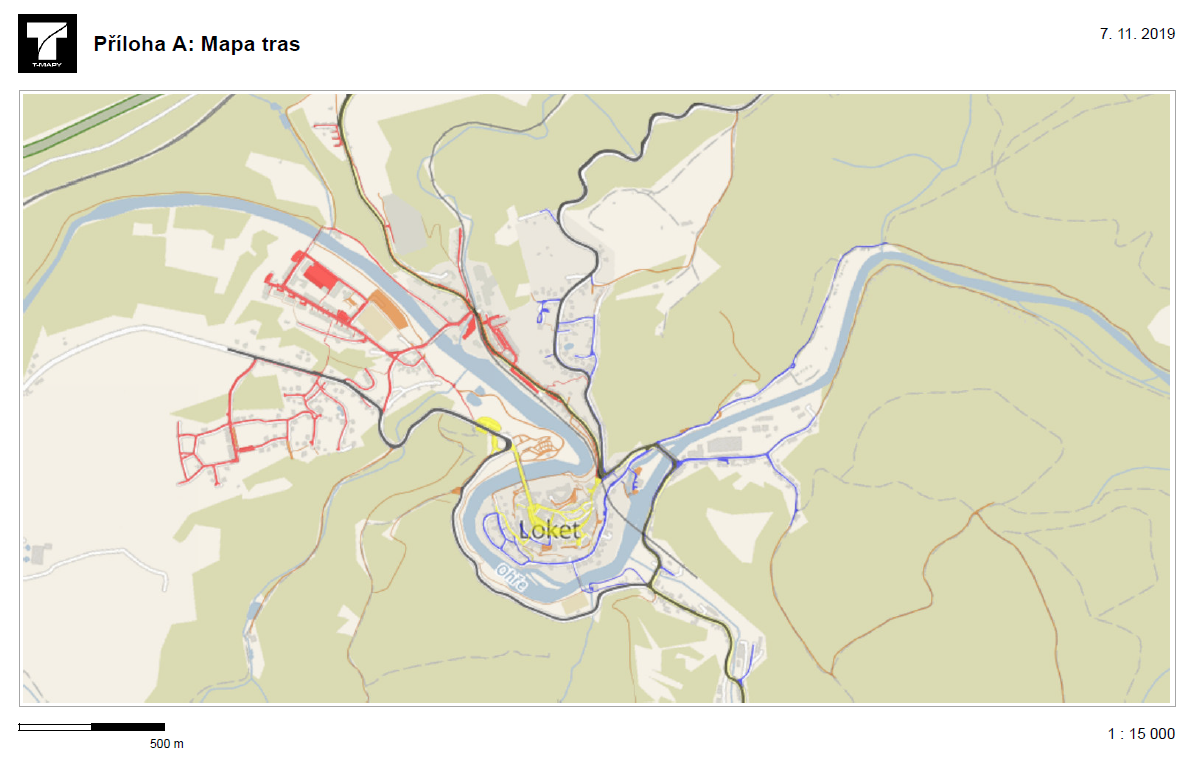 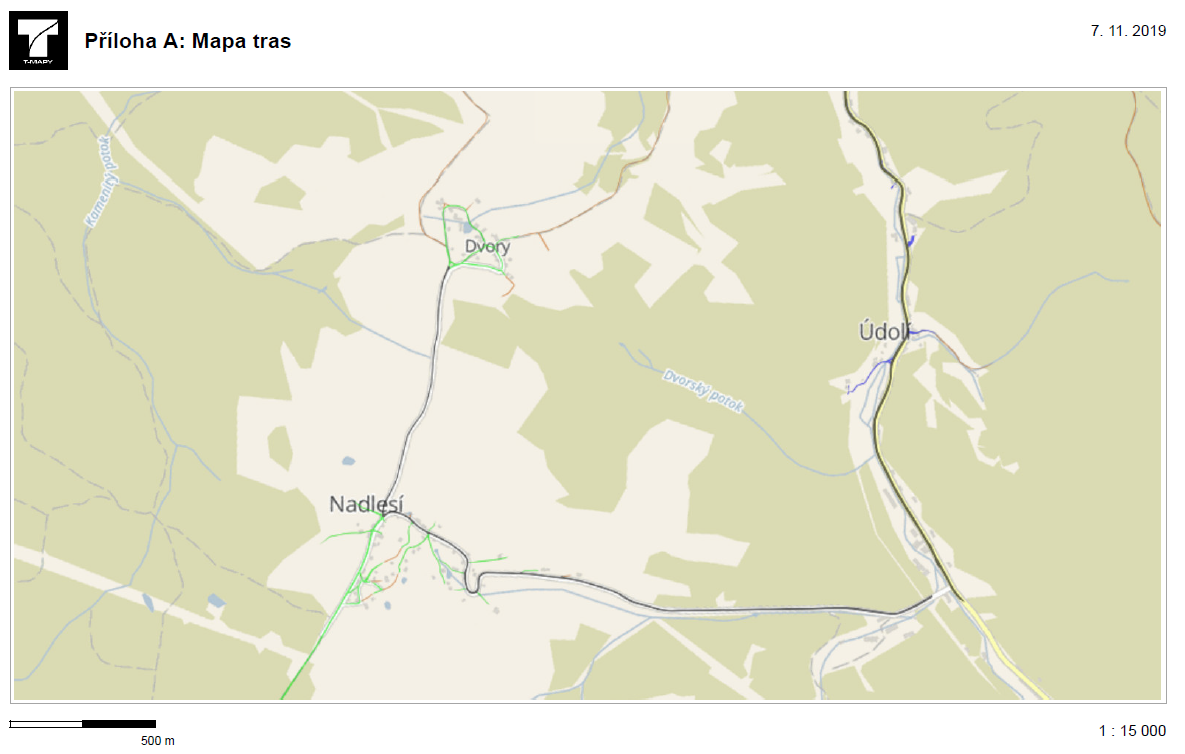 Příloha B: Soupis komunikací PořadíČasNázev uliceDélka kom. (bm)Výměra kom. (m2)zatřídění komunikacíTrasaPluhováníPosypÚklid10:00Lužná              737,06    2636,0011AAA20:07Úvoz                466,19    2313,3011AAA30:12Sokolovská             1132,09    3335,0011AAA40:24Nad Hájovnou 1962,3410238,98 11AAA50:36Okály                  231,77                    1043,00    11AAA60:42Sportovní        3269,11    1843311AAA71:00Stará Sportovní             363,80    1460,5011AAA81:10Nádražní868,044871,0011AAA91:25Mírová              456,83    2750,0011AAA101:35Sadová                  584,80                     1 462,00    11AAA111:45Finské domky                  186,67                         560,00    11AAA111:50hřbitov                     84,20                     301,8421AAAPořadíČasNázev uliceDélka kom. (bm)Výměra kom. (m2)zatřídění komunikacíTrasaPluhováníPosypÚklid10:00Revoluční              929,83    2985,0012AAA20:12Tovární1670,626562,0012AAA30:24Rooseveltova           1253,63    4073,0012AAA40:35ČSA691,802414,0012AAA50:50Na Vyhlídce549,001812,0012AAA61:00Zahradní        2354,59    9241,0012AAA71:15Radniční    233,00    932,0012AAA81:20Řeznická314,00785,0012AAAPořadíČasNázev uliceDélka kom. (bm)Výměra kom. (m2)zatřídění komunikacíTrasaPluhováníPosypÚklid10:00náměstí + ul.T. G. M.            1174,39    6930,0013AAA20:25Kostelní a Pivovarská                  742,20                     2 468,00    13AAA30:25Sad Míru                     177,20              383,00   13AAA40:35Hradní                  248,00                         992,00    13AAA50:40Krátká                     50,00                         100,00    13AAA60:45Tyršovo náměstí a okolí               196,59    846,0013AAA71:00autobusové nádraží                     93,62                         880,00    13AAA81:10odstavná plocha u čer. stanice                  373,33                     2 240,00    23AAA91:15parkoviště autobusů                     48,30                         483,00    23AAAPořadíČasNázev uliceDélka kom. (bm)Výměra kom. (m2)zatřídění komunikacíTrasaPluhováníPosypÚklid10:00Údolí u Lokte                  769,96                     1 954,00    24AAA21:00Nadlesí                2380,50    7124,0024AAA31:25Dvory u Lokte                  852,84                     3 344,00    24AAAPořadíČasMísto, kde se chodník nacházíVýměra chod. (m2)Výměra schodů (m2)TrasaPosypÚklid10:00T. G. Masaryka a okolí       467,20    85,801AA20:50Sobotova      279,00                         -      1AA31:25Zámecká            154,00               85,00    1AA41:40Hradní               128,50    11,501AA52:00Kostelní             105,00               19,50    1AA62:30Radniční               18,00                  2,00    1AA10:00most                          -                 92,00    2AA20:20Zahradní + Ostrov698,70           58,00    2AA31:10Rooseveltova               53,80               34,00    2AA42:30Tovární            226,00                         -      2AA10:00Sportovní        1503,90    187,103AA21:40ČSA            377           26,00    3AA32:15autobusové zastávky        127                        -      3AA42:45Mírová27                         1,00      3AAPořadíČasMísto, kde se chodník nacházíDélka kom. (bm)Výměra chod. (m2)TrasaPosypÚklid10:00Revoluční360,13571,001AA20:20Tovární1008,651418,001AA30:40Rooseveltova565,74769,001AA41:10ČSA808,001192,001AA51:30Nádražní2241,464779,001AA61:50Mírová390,60880,001AA72:15Lužná299,21567,401AA82:35Finské domky190,33519,001AA92:55Sadová20,0030,001AA10:00Zahradní250,80446,002AA20:20Hradní263,86022AA31:00náměstí + ul.T. G. M. 1498,413781,502AA41:10Kostelní a Pivovarská105,00210,002AA51:30autobusové nádraží204,50441,002AA61:50Sokolovská332,92533,002AA72:15Nad Hájovnou523,5999,002AA82:40Sportovní1312,462899,002AA93:00Stará Sportovní621,741091,002AAÚložiště posypových materiálů Místo uložení materiáluPoznámkaParcelaParcelaMateriálKontejner s posypovým materiálemČSAschody do Nádražní302/2Posypový materiál směsKontejner s posypovým materiálemKostelní a Pivovarská68Posypový materiál směsKontejner s posypovým materiálemNádražní1033/1Posypový materiál směsKontejner s posypovým materiálemHradníČerná věž schody 177Posypový materiál směsKontejner s posypovým materiálemTyršovo nám.schody114/2Posypový materiál směsKontejner s posypovým materiálemRevolučníU zámečku585/1Posypový materiál směsKontejner s posypovým materiálemRooseveltovakaplička sv. Anny478Posypový materiál směsKontejner s posypovým materiálemSportovníkoloniál862/2Posypový materiál směsKontejner s posypovým materiálemSportovníschody do Sokolovské793/20Posypový materiál směsKontejner s posypovým materiálemSokolovskáautobusová zastávka777/4Posypový materiál směsKontejner s posypovým materiálemStará Sportovníschody do amfiteátru část 813/1Posypový materiál směsKontejner s posypovým materiálemZahradníschody478Posypový materiál směsKontejner s posypovým materiálemZahradnívisutá lávka577/15Posypový materiál směsKontejner s posypovým materiálemZámeckáschody58Posypový materiál směsZIMNÍ ÚDRŽBA SILNICE, ULICE A ZPEVNĚNÉ PLOCHYZIMNÍ ÚDRŽBA SILNICE, ULICE A ZPEVNĚNÉ PLOCHYZIMNÍ ÚDRŽBA SILNICE, ULICE A ZPEVNĚNÉ PLOCHYZIMNÍ ÚDRŽBA SILNICE, ULICE A ZPEVNĚNÉ PLOCHYZIMNÍ ÚDRŽBA SILNICE, ULICE A ZPEVNĚNÉ PLOCHYZIMNÍ ÚDRŽBA SILNICE, ULICE A ZPEVNĚNÉ PLOCHYZIMNÍ ÚDRŽBA SILNICE, ULICE A ZPEVNĚNÉ PLOCHYZIMNÍ ÚDRŽBA SILNICE, ULICE A ZPEVNĚNÉ PLOCHYZIMNÍ ÚDRŽBA SILNICE, ULICE A ZPEVNĚNÉ PLOCHYNázev ulicePoznámkaParcelní čísloParcelní čísloVýměra dle KN (m2)Délka kom. (bm)Šíře   kom.    (bm)Výměra kom. (m2)zatřídění komunikacíautobusové nádraží8113 15993,629,40880,001∑93,62880,00odstavná pl. u čerpací stanice814/82 515373,336,002 240,002∑373,332 240,00parkoviště autobusůčást700/57 15148,3010,00483,002∑48,30483,00ČSA352/414558,002,50145,001ČSAčást353/347420,004,0080,001ČSAčást355/14 09932,004,00128,001ČSA357/23935,451,1039,001ČSA358592139,004,00556,001ČSA42737797,003,00291,001ČSA44422556,802,50142,001ČSA982/2057365,004,55296,001ČSA982/205731,403,805,001ČSA982/205739,503,0029,001ČSA42737754,004,40238,001ČSA4273772,006,8714,001ČSA4273772,007,6215,001ČSA4273773,504,7817,001ČSA4273771,054,705,001ČSA985/836093,103,50326,001ČSA1040/28822,004,0088,001∑691,802 414,00Finské domky925/11 857186,673,00560,001∑186,67560,00Hradní180/11 088248,004,00992,001∑248,00992,00Kostelní a Pivovarskáčást112 99076,402,50191,001Kostelní a Pivovarská(parkoviště)591 68512,003,0036,001Kostelní a Pivovarská68/13 624137,007,00949,001Kostelní a Pivovarská68/13 624516,802,501 292,001∑742,202 468,00Krátká46/119250,002,00100,001∑50,00100,00Lužná370/4791131,836,00791,001Lužná371/83229,333,0028,001Lužná373/13 123525,003,001 575,001Lužnáčást373/514521,003,0063,001Lužná373/451,663,005,001Lužná(pl. před garážemi) část374/770425,676,00154,001Lužná424/1268,570,706,001Lužná939/41414,001,0014,001∑737,062 636,00Mírová333/23 299140,006,50910,001Mírová333/23 299255,836,001 535,001Mírová(parkovací plocha)333/23 29961,005,00305,001∑456,832 750,00Na Vyhlídcečást439/23 626384,003,001 152,001Na Vyhlídce453588129,504,00518,001Na Vyhlídcečást460/11 38235,504,00142,001∑549,001 812,00Nádražní264/125 59819,336,00116,001Nádražní264/1319432,306,00194,001Nádražní265/13 00542,836,00257,001Nádražní282/210624,003,0072,001Nádražní266/365495,005,00475,001Nádražní(plocha)367/11 886243,666,001 462,001Nádražní396/2494,504,0018,001Nádražní424/1463115,805,0079,001Nádražní(parkoviště)424/1463115,006,0090,001Nádražní424/51 1857,505,7043,001Nádražní1033/177448,224,50217,001NádražníTerminál II. 266/151417,000,407,001NádražníTerminál II. 264/301419,000,7314,001NádražníTerminál II. 266/914446,002,52116,001NádražníTerminál II.264/3215816,509,50157,001NádražníTerminál II.264/29713,200,537,001NádražníTerminál II.264/271 044121,008,631 044,001NádražníTerminál II.264/256613,404,9266,001NádražníTerminál II.266/137410,606,9874,001NádražníTerminál II.264/1986,701,208,001NádražníTerminál II.29935556,506,30355,001∑868,044 871,00Náměstí T. G. M.(betonový most)12/44011,006,006,001Náměstí T. G. M.(plocha) část1003 843510,336,003 062,001Náměstí T. G. M.210/13 586321,006,001 926,001Náměstí T. G. M.(parkoviště)210/13 58666,336,00398,001Náměstí T. G. M.(plocha)210/359298,666,00592,001Náměstí T. G. M.210/85523,912,3027,001Náměstí T. G. M.(betonový most) část210/577534,666,00208,001Náměstí T. G. M.(betonový most) část211/11 8032,006,0012,001Náměstí T. G. M.(betonový most) část577/1165 23351,006,00306,001Náměstí T. G. M.(betonový most) část577/14956,006,0036,001Náměstí T. G. M.(silnice) část 777/717 07059,506,00357,001∑1 174,396 930,00Okály797/241 092231,774,501 043,001∑231,771 043,00Radniční162952233,004,00932,001∑233,00932,00Revoluční629/341368,836,00413,001Revoluční629/411619,336,00116,001Revolučníčást631/130 45817,003,0051,001Revoluční635700200,003,00600,001Revoluční688/161 368452,673,001 358,001Revoluční688/182130,000,7021,001Revolučníčást1023/1073142,003,00126,001Revoluční1028328100,003,00300,001∑929,832 985,00Rooseveltovačást519/14 864624,003,502 184,001Rooseveltova998/1458152,663,00458,001Rooseveltovačást998/24 10246,303,00139,001Rooseveltovačást10071 226408,673,001 226,001Rooseveltovačást1008/112 44422,003,0066,001∑1 253,634 073,00Řeznická161785314,002,50785,001∑314,00785,00Sad Míručást210/243 65610,002,5025,001Sad Míručást972/6114110,006,0060,001Sad Míru973/13050,000,6030,001Sad Míručást973/2590107,202,50268,001∑177,20383,00Sadová4221 562584,802,501 462,001∑584,801 462,00Sokolovská a Nad Hájovnou715/7514 450290,836,001 745,001Sokolovská a Nad Hájovnou715/7514 450921,005,004 605,001Sokolovská a Nad Hájovnou(parkoviště)715/7514 45042,505,00212,501Sokolovská a Nad Hájovnoučást715/1943 212357,925,001 789,601Sokolovská a Nad Hájovnoučást715/1943 21261,724,00246,881Sokolovská a Nad Hájovnou715/13926653,205,00266,001Sokolovská a Nad Hájovnou715/16936537,005,00185,001Sokolovská a Nad Hájovnoučást71692180,002,50200,001Sokolovská a Nad Hájovnou728899351,602,50879,001Sokolovská a Nad Hájovnou732949108,003,00324,001Sokolovská a Nad Hájovnou733/31 05310,002,0020,001Sokolovská a Nad Hájovnou73522459,673,00179,001Sokolovská a Nad Hájovnoučást736/136949,003,00147,001Sokolovská a Nad Hájovnou760/119558,673,00176,001Sokolovská a Nad Hájovnoučást760/313139,673,00119,001Sokolovská a Nad Hájovnou7691 629333,143,501 166,001Sokolovská a Nad Hájovnou770/56323,202,5058,001Sokolovská a Nad Hájovnou776/1252662,006,00372,001Sokolovská a Nad Hájovnoučást777/590319,143,5067,001Sokolovská a Nad Hájovnou2054667108,506,00651,001Sokolovská a Nad Hájovnou2055213,506,0021,001Sokolovská a Nad Hájovnou2056442,676,0016,001Sokolovská a Nad Hájovnou205736421,506,00129,001∑3 094,4313 573,98Sportovníčást862/11 752430,003,501 505,001Sportovní(parkoviště u kotelny)875/340661,336,00368,001Sportovní(parkoviště u kotelny)875/16872133,676,00802,001Sportovní(parkoviště) část875/12 61830,005,00150,001Sportovníčást877/22 068240,336,001 442,001Sportovní880/158772,506,00435,001Sportovní880/21 718279,554,501 258,001Sportovní(plac. parkoviště)880/45 573919,606,005 518,001Sportovní(plac. parkoviště)880/51 102183,676,001 102,001Sportovní(parkoviště)880/20818136,336,00818,001Sportovní882/106 039546,926,503 555,001Sportovní882/96 144137,386,50893,001Sportovní(parkoviště u DPS) část88351 45197,836,00587,001∑3 269,1118 433,00Stará Sportovní  a Úvoz(most)577/1165 23355,002,50137,501Stará Sportovní  a Úvoz803/11 67434,522,5086,301Stará Sportovní  a Úvoz803/11 674149,506,00897,001Stará Sportovní  a Úvoz803/31 150191,676,001 150,001Stará Sportovní  a Úvoz803/626927,003,5094,501Stará Sportovní  a Úvoz8169 97966,003,50231,001Stará Sportovní  a Úvoz81751666,802,50167,001Stará Sportovní  a Úvoz840/21224,000,5012,001Stará Sportovní  a Úvoz8431 508178,005,00890,001Stará Sportovní  a Úvoz85443526,003,0078,001Stará Sportovní  a Úvoz858/2160,506,003,001Stará Sportovní  a Úvozčást8694 67811,002,5027,501∑829,993 773,80Tovární499/11 773522,103,301 723,001Tovární535/13 616833,484,303 584,001Tovární535/1611526,744,30115,001Tovární535/17470109,304,30470,001Továrníčást56829146,003,00138,001Tovární SŽDC                              část631/130 45843,004,00172,001Tovární102457790,004,00360,001∑1 670,626 562,00Tyršovo náměstí a staveňák97/13 335133,433,50467,001Tyršovo náměstí a staveňákčást103/259863,166,00379,001∑196,59846,00Zahradní(plocha)121/11 04447,605,00238,001Zahradní19414852,852,80148,001Zahradní211/11 803265,945,00540,001Zahradní245/17 4971 654,504,006 618,001Zahradní248/616920,002,5050,001Zahradní(most)485/210825,004,00100,001Zahradní(most) část488/23 1729,405,0047,001Zahradní491/262563,805,00319,001Zahradní492/165599,005,00495,001Zahradníčást4932 76526,676,00160,001Zahradní část4932 76583,336,00500,001Zahradní1050/4506,504,0026,001∑2 354,599 241,00Hřbitov952/31 0554,803,3015,842Hřbitov9501 63568,503,30226,002Hřbitov9501 63510,905,5060,002∑84,20301,84Nadlesí1/122432,002,0064,002Nadlesí2/147060,002,00120,002Nadlesíčást4/11 044106,003,00318,002Nadlesí                   část15/14 49379,003,00237,002Nadlesí24/310620,003,5070,002Nadlesí                   část29/11 24498,002,00196,002Nadlesí                   část269/14 3548,002,0016,002Nadlesíčást284/21 6792,002,004,002Nadlesí285/28516,002,0012,002Nadlesí                   část852/16 95214,003,0042,002Nadlesí                   část857/22 00119,002,0038,002Nadlesíčást951/1387421,002,0042,002Nadlesíčást951/293238,002,0016,002Nadlesí                   část951/3394762,002,00124,002Nadlesí                   část951/106 022279,002,00558,002Nadlesí                   část951/1572232,002,0064,002Nadlesíčást951/252907,002,0014,002Nadlesí951/51045,003,0015,002Nadlesí951/3181,003,003,002Nadlesí951/152,502,005,002Nadlesíčást951/1868920,003,1062,002Nadlesí951/3536146,002,0092,002Nadlesí951/447724,002,0048,002Nadlesí                   část9551 854153,002,00306,002Nadlesí956/127032,002,0064,002Nadlesí                   část957/11 59962,002,50155,002Nadlesí95811215,002,0030,002Nadlesí966/251984,002,00168,002Nadlesí987/1282,002,004,002Nadlesí                   část99264540,002,0080,002Nadlesí                   část99453076,002,50190,002Nadlesíčást1022/11 76289,002,00178,002Nadlesí102314948,002,0096,002Nadlesí1025/11026,001,006,002Nadlesísilnice1036/37 645814,004,503 663,002Nadlesíčást10819548,003,0024,002∑2 380,507 124,00Dvory u Lokte1/3312,002,505,002Dvory u Lokte9/819017,202,5043,002Dvory u Lokte15/88023,202,5058,002Dvory u Lokte15/314235,003,00105,002Dvory u Lokte23/124444,802,50112,002Dvory u Loktečást255 350209,202,50523,002Dvory u Lokte26/1517410,002,5025,002Dvory u Lokte281 26225,442,50538,002Dvory u Lokte29/41 680240,005,501 320,002Dvory u Loktečást592 396246,002,50615,002∑852,843 344,00Údolí u Lokte66/446640,004,80192,002Údolí u Loktečást68/18866,802,5011,002Údolí u Loktečást96/51 102100,003,00300,002Údolí u Loktečást4101 19815,912,2035,002Údolí u Lokte411/28226,822,2059,002Údolí u Lokte411/11 010115,002,20253,002Údolí u Lokte414/1928322,002,50805,002Údolí u Lokte(most) část434/16 8396,003,0018,002Údolí u Loktečást513/130 92711,822,2026,002Údolí u Loktečást526/42139,092,2020,002Údolí u Loktečást532/110122,701,1025,002Údolí u Lokte5356822,732,2050,002Údolí u Lokte5363510,912,2024,002Údolí u Lokte(most) část5382 33828,182,2062,002Údolí u Lokte6929325,002,5063,002Údolí u Loktečást689/13866,802,5011,002∑769,761 954,00Celkem 105 952,62105 952,62ZIMNÍ ÚDRŽBA CHODNÍKY - STROJNĚZIMNÍ ÚDRŽBA CHODNÍKY - STROJNĚZIMNÍ ÚDRŽBA CHODNÍKY - STROJNĚZIMNÍ ÚDRŽBA CHODNÍKY - STROJNĚZIMNÍ ÚDRŽBA CHODNÍKY - STROJNĚZIMNÍ ÚDRŽBA CHODNÍKY - STROJNĚZIMNÍ ÚDRŽBA CHODNÍKY - STROJNĚZIMNÍ ÚDRŽBA CHODNÍKY - STROJNĚZIMNÍ ÚDRŽBA CHODNÍKY - STROJNĚMísto, kde se chodník nacházíPoznámkaParcelní čísloParcelní čísloVýměra dle KN (m2)Délka komunikace  (bm)Šíře chod. (bm)Výměra chod. (m2)Zatřídění komunikacíautobusové nádražíčást777/37230,001,2036,001autobusové nádraží81058562,502,00125,001autobusové nádraží8113 159112,002,50280,001∑204,50441,00     ČSA210/6773313,331,50470,001     ČSA210/7523348,671,50523,001     ČSAčást353/34744,002,008,001     ČSAčást355/14 09964,001,5096,001     ČSA42737744,001,0044,001     ČSA993/255134,001,5051,001∑808,001 192,00Finské domky424/21 60752,002,00104,001Finské domky925/11 857138,333,00415,001∑190,33519,00Kostelní a Pivovarská68/13 624105,002,00210,001∑105,00210,00Lužnáčást264/13 4222,601,503,901Lužná370/721946,002,50115,001Lužná371/516984,502,00169,001Lužná371/6248123,001,50184,501Lužná(parkoviště)371/624814,442,7039,001Lužná372/45226,002,0052,001Lužná424/1142,671,504,001∑299,21567,40Mírová(plocha prodejna)333/23 29922,506,00135,001Mírová333/23 29931,502,0063,001Mírová344/14 792319,002,00638,001Mírová(plocha prodejna)3464417,602,5044,001∑390,60880,00    Nádražní266/430687,002,00175,001    Nádražníčást264/13 4229,502,0019,001    Nádražní265/13 005220,502,00451,001    Nádražní265/364924,006,00144,001    Nádražní265/3649168,333,00505,001    Nádražní266/57537,502,0075,001    Nádražní266/365480,002,00160,001    Nádražní319/129330,333,0091,001    Nádražní396/24915,002,0030,001    Nádražníčást400/18925,002,0010,001    Nádražní424/1313969,502,00139,001    Nádražní424/1463192,002,00184,001    Nádražní424/51 185339,002,00678,001    Nádražní9448535,001,005,001    Nádražní94517612,502,0025,001    Nádražní9496 256275,002,00550,001    Nádražní9501 6356,002,0012,001    Nádražní1033/1774230,502,00461,001    Nádražní1033/21 244356,002,00712,001    NádražníTerminál II.266/1811,001,001,001    NádražníTerminál II.266/213028,001,1030,001    NádražníTerminál II.264/28267120,002,23267,001    NádražníTerminál II.298/1156,902,2015,001    NádražníTerminál II.264/3323,500,572,001    NádražníTerminál II.297/222,400,422,001    NádražníTerminál II.266/15147,700,907,001    NádražníTerminál II.266/91446,904,0028,001    NádražníTerminál II.264/321582,400,421,001∑2241,464 779,00Sadová 4221 56220,001,5030,001∑20,0030,00    Náměstí T. G. M. (most)12/44015,630,804,501    Náměstí T. G. M. 14/129910,002,0020,00    Náměstí T. G. M. 1515826,336,00158,001    Náměstí T. G. M. 68/13 624435,002,00870,001    Náměstí T. G. M. část1003 843295,002,00590,001    Náměstí T. G. M. část1637852,002,004,001    Náměstí T. G. M. 210/13 58623,502,0047,001    Náměstí T. G. M. 210/13 586195,976,201 215,001    Náměstí T. G. M. (most) část210/577568,002,00136,001    Náměstí T. G. M. 210/85518,671,5028,001    Náměstí T. G. M. (most) část211/11 8035,002,0010,001    Náměstí T. G. M. 478901182,311,30237,001    Náměstí T. G. M. (most) část577/1165 233100,002,00200,001    Náměstí T. G. M. (most) část577/149512,002,0024,001    Náměstí T. G. M.                    část585/122 87729,002,0058,001    Náměstí T. G. M. část777/717 07090,002,00180,001∑1498,413 781,50Hradní 211/11 803238,802,50597,001Hradní 211/3525,000,205,001∑263,80602,00Revoluční                   část585/122 877120,001,00120,001Revoluční689310104,001,50156,001Revoluční6901 64845,331,5068,001Revoluční69124390,802,50227,001∑360,13571,00    Roosveltovačást466/124679,411,70135,001    Roosveltova478901423,331,20508,001    Roosveltovačást519/14 86463,002,00126,001∑565,74769,00Sokolovská a Nad Hájovnou715/7514 450281,002,00562,001Sokolovská a Nad Hájovnou(k.ú. St. Sedlo u SO) část767/1025 5582,002,004,001Sokolovská a Nad Hájovnou7691 6292,001,503,001Sokolovská a Nad Hájovnou776/1252677,002,00154,001Sokolovská a Nad Hájovnoučást777/717 07056,002,00112,001Sokolovská a Nad Hájovnou777/417480,001,50120,001Sokolovská a Nad Hájovnoučást777/5903138,671,50208,001Sokolovská a Nad Hájovnou777/19056,251,6090,001Sokolovská a Nad Hájovnou205466732,000,5016,001Sokolovská a Nad Hájovnou20564414,002,0028,001Sokolovská a Nad Hájovnou2057364117,502,00235,001∑856,421 532,00Sportovní část803/237715,001,8027,001Sportovní 862/21118,330,6011,001Sportovní 863/85527,502,0055,001Sportovní 863/11 63431,202,5078,001Sportovní část8671 13112,863,5045,001Sportovní část8681 6232,863,5010,001Sportovní 872/168812,863,5045,001Sportovní 875/1687213,002,0026,001Sportovní část875/12 6185,222,3012,001Sportovní 875/13723,433,5012,001Sportovní 875/424311,713,5041,001Sportovní část875/641729,002,0058,001Sportovní 880/21 71895,002,00190,001Sportovní 880/86326,432,8018,001Sportovní 881/27252,862,808,001Sportovní část881/16 39211,202,5028,001Sportovní část881/16 39225,502,0051,001Sportovní část881/16 39236,006,00216,001Sportovní 882/96 144127,502,00255,001Sportovní 882/106 039783,002,001 566,001Sportovní 882/114 82842,003,50147,001∑1312,462 899,00    Stará Sportovní(most) část577/1165 23355,002,00110,001    Stará Sportovní(most) část577/1165 23355,001,5082,501    Stará Sportovní797/3221,002,002,001    Stará Sportovní798/31626,670,6016,001    Stará Sportovní798/43614,502,0029,001    Stará Sportovní803/11 674153,002,00306,001    Stará Sportovní803/11 67451,001,5076,501    Stará Sportovní803/52167,740,3121,001    Stará Sportovní803/62699,001,5013,501    Stará Sportovní803/710242,002,0084,001    Stará Sportovní803/8410,000,404,001    Stará Sportovní(most) část8063 0324,333,0013,001    Stará Sportovní81751674,003,00222,001    Stará Sportovní818/27730,002,0060,001    Stará Sportovní858/2166,502,0013,001    Stará Sportovníčást8694 67811,002,0022,001    Stará Sportovníčást8694 67811,001,5016,501∑621,741 091,00     Tovární(most) část488/23 17214,001,5021,001     Tovární(most) část488/23 17221,181,7036,001     Tovární(most) část49452120,671,5031,001     Tovární(most) část49452110,591,7018,001     Tovární                   část535/23 393120,001,70204,001     Tovární535/119358,001,5087,001     Tovární535/1274,671,507,001     Tovární535/135838,671,5058,001     Tovární535/18210,000,202,001     Továrníčást57617312,781,8023,001     Tovární(most) část577/16138 17655,291,7094,001     Tovární(most) část577/16138 17666,671,50100,001     Tovární(most) část60616 76913,331,5020,001     Tovární610/210540,671,5061,001     Továrníčást1023/850 99212,001,5018,001     Tovární1041/196,001,509,001     Tovární1041/213,330,301,001     Tovární1042/1295102,001,50153,001     Tovární1042/22516,671,5025,001     Tovární1042/38858,671,5088,001     Tovární1042/448,000,504,001     Tovární1042/59862,001,5093,001     Tovární1042/685,711,408,001     Tovární1044/25939,331,5059,001     Tovární1045/14626,671,5040,001     Tovární1045/26744,671,5067,001     Tovární1045/310,671,501,001     Tovární1045/485,331,508,001     Tovární1048/143107,500,4043,001     Tovární1048/284,711,708,001     Tovární10492615,291,7026,001     Tovární1050/142,671,504,001     Tovární1050/210,911,101,001∑1008,651 418,00    Zahradní ulice24338640,802,5102,001    Zahradní ulice245/17 497106,671,50160,001    Zahradní ulicečást487/12 45237,002,0074,001    Zahradní ulice491/262510,002,0020,001    Zahradní ulice492/165511,002,0022,001    Zahradní ulice1050/45016,001,5024,001    Zahradní ulice1050/324429,331,5044,001∑250,80446,00Celkem 10 997,2521 727,90ZIMNÍ ÚDRŽBA CHODNÍKY - RUČNĚZIMNÍ ÚDRŽBA CHODNÍKY - RUČNĚZIMNÍ ÚDRŽBA CHODNÍKY - RUČNĚZIMNÍ ÚDRŽBA CHODNÍKY - RUČNĚZIMNÍ ÚDRŽBA CHODNÍKY - RUČNĚZIMNÍ ÚDRŽBA CHODNÍKY - RUČNĚZIMNÍ ÚDRŽBA CHODNÍKY - RUČNĚZIMNÍ ÚDRŽBA CHODNÍKY - RUČNĚZIMNÍ ÚDRŽBA CHODNÍKY - RUČNĚZIMNÍ ÚDRŽBA CHODNÍKY - RUČNĚMísto, kde se chodník nacházíPoznámkaParcelní čísloParcelní čísloVýměra dle KN (m2)Šíře chod. (bm)Výměra chod. (m2)Výměra schodů (bm)Výměra schodů (m2)zatřídění komunikacíSportovní ulicemost u Gastra část577/1165 2333,00118,503,0022,501373/6233,0023,000,001784/91102,0028,002,0020,001788/990,002,009,001788/52012,00162,002,0039,001793/18112,0011,000,001793/201112,00102,002,009,001k okálům část797/129722,0040,002,0020,001pojezdový chodník8105851,50392,001,5045,001altán814/12164,0016,000,001část86586421,80256,000,001880/217183,0021,003,009,001881163922,00133,000,001882/251492,00135,402,0013,601most u Gastra část892/27483,0048,000,001most u Gastra část892/111823,0018,000,001∑1 503,90187,10Most schody do amfiteatru   část 813/1120130,002,0092,001∑0,0092,00Sobotova ulice část2011472,0047,000,001Sobotova ulice203/22322,00232,000,001∑279,000,00Hradní ul.část1684023,0030,000,001Hradní ul.177602,5052,502,507,501Hradní ul.180/110882,0046,002,004,001∑128,5011,50Zahradní + Ostrov121/110441,5075,002,0025,001Zahradní + Ostrovčást211/118032,00246,000,001Zahradní + Ostrovčást211/118031,0067,001,0011,001Zahradní + Ostrovvisutá lávka2433862,0013,000,001Zahradní + Ostrov4789012,00134,002,0022,001Zahradní + Ostrov  dřevěná lávka část488/34191,3012,700,001Zahradní + Ostrov492/16552,5061,000,001Zahradní + Ostrovvisutá lávka577/15339612,0090,000,001∑698,7058,00Zámeckáčást583035,00154,005,0085,001∑154,0085,00Kostelní ulice68/136241,00105,001,0017,001Kostelní ulice5916850,001,002,501∑105,0019,50Radniční1629522,0018,002,002,001∑18,002,00T.G. Masaryka68/136242,00143,000,001∑143,000,00Tyršovo náměstí114/22442,00239,201,504,801Tyršovo náměstí97/133352,0042,002,0031,001Tyršovo náměstí98932,0043,002,0050,001∑324,2085,80Rooseveltova ul.část466/12461,7031,001,7034,001Rooseveltova ul.průchod část4974741,2022,800,001∑53,8034,00ČSA,265/130052,0056,000,001schody302/26171,2068,001,2026,001Nádražní ul.3092532,00253,000,001∑377,0026,00Tovární ul.část1023/8509921,5015,000,001Tovární ul.1044/42681,00205,000,001Tovární ul.1044/361,506,000,001∑226,000,00Autobusové zastávkyÚdolí u Lokte68/18862,006,000,001Autobusové zastávkyulice ČSA210/2436562,006,000,001Autobusové zastávkyulice ČSA210/2436562,006,000,001Autobusové zastávkyNádražní ulice část266/36542,006,000,001Autobusové zastávkyFinské domky 925/118572,006,000,001Autobusové zastávkyFinské domky 94962562,006,000,001Autobusové zastávkyTovární ulice535/11932,006,000,001Autobusové zastávkyÚdolí u Lokte689/13862,006,000,001Autobusové zastávkyÚdolí u Lokte5822122,006,000,001Autobusové zastávkyÚdolí u Lokte543/148222,006,000,001Autobusové zastávkySokolovská ulice777/41742,006,000,001Autobusové zastávkySokolovská ulice777/59032,003,000,001Autobusové zastávkyautobusové nádraží 81131592,0020,000,001Autobusové zastávkyautobusové nádraží 81131592,0020,000,001Autobusové zastávkyNadlesí951/51042,006,000,001Autobusové zastávkyNádražní ulice1033/212442,006,000,001Autobusové zastávkyTovární ulice1045/1462,006,000,001∑127,000,00Mírováčást3314811,5021,000,001Mírová333/232991,506,000,001Mírováčást333/14280,001,501,00127,001,00Celkem 4 165,10601,90